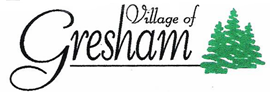 1126 Main St. PO Box 50715-787-3244JOINT REVIEW BOARD MEETING TAX INCREMENT FINANCING DISTRICTSWEDNESDAY, JUNE 21, 2023, AT 9:00 A.M.VILLAGE HALL801 MAIN STREETGRESHAM, WI 54128AGENDA:Call to OrderRoll CallApproval of Minutes from the June 22, 2022, Joint Review Board Meeting additions or corrections if necessary.Appointments (as needed):Review Annual PE-300 Report and the performance and status of Tax Incremental District No. 1.Review Annual PE -300 Report and the performance and status of Tax Incremental District No. 2.AdjournPosted at:   Abby Bank						Posted Date:  June 14, 2023,		              Gresham Village Hall							Time:  1:00 p.m.Gresham Post Office															Posted by  Judith Kristof